ПУБЛИЧНА ПОКАНА ПО ГЛАВА ОСЕМ „А“ ОТ ЗАКОНА ЗА ОБЩЕСТВЕНИТЕ ПОРЪЧКИ, С ПРЕДМЕТ „Доставка на консумативи и части за копирни машини, принтери и факс апарати за нуждите на Върховна касационна прокуратура, Върховна административна прокуратура, Администрация на главния прокурор, Национална следствена служба, почивните и учебни бази на Прокуратурата на Република България и Бюрото по защита към главния прокурор“.I. Пълно описание на предмета на поръчката: Поръчката има за предмет доставката на консумативи и части за копирни машини, принтери и факс апарати за нуждите на Върховна касационна прокуратура, Върховна административна прокуратура, Администрация на главния прокурор, Национална следствена служба, почивните и учебни бази на Прокуратурата на Република България и Бюрото по защита към главния прокурор. Конкретните доставки се определят чрез подаване на заявки от страна на Възложителя или от определено от него длъжностно лице. Заявките ще съдържат наименованието на конкретните артикули, техните конкретни количества и местата на които следва да бъдат доставени. Заявките, ще бъдат подавани и доставяни поотделно, за посочените по-долу структурни звена, както следва: За Върховна касационна прокуратура, Върховна административна прокуратура, Администрация на главния прокурор и Бюрото по защита към главния прокурор, с място на доставка на адрес: гр. София, бул. „Витоша“ № 2, Съдебна палата.За Национална следствена служба, с място на доставка на адрес: гр. София, бул. „Д-р Г.М. Димитров“ № 42.За  учебен център „Трендафила“, с място на доставка на адрес: област София, Природен парк Витоша.За учебна база „Цигов чарк“, с място на доставка на адрес: обл. Пазарджик, гр. Батак. За почивен дом „Изгрев“, с място на доставка на адрес: обл. Варна, гр. Бяла, 9001, ул.“ Хан Крум“ №43.За учебна база „Боровец“, с място на доставка на адрес: к.к. „Боровец“:II. Прогнозна стойност на обществената поръчка:Прогнозната стойност на обществената поръчка е в размер до 66 000 (шестдесет и шест хиляди) лева без вкл. ДДС.III. Изисквания на възложителя за изпълнение на поръчката: 1. Изисквания към участниците: 1.1 За икономическо и финансовото състояние на участника:а) Участникът в настоящата процедура трябва да е реализирал оборот от услуги, сходни с предмета на поръчката, общо за последните 3 приключени финансови години (2011 г., 2012 г. и 2013 г.) в зависимост от датата, на която кандидатът или участникът е учреден или е започнал дейността си, в размер на прогнозната стойност на поръчката. В случаите, когато участникът е обединение/консорциум, което не е юридическо лице, изискването за оборот се отнася за обединението като цяло.1.2. За технически възможности и/или квалификация на участника:а) Участникът да има внедрена и сертифицирана система за управление на качеството по ISO 9001:2008, или еквивалент с обхват на сертификация, отговарящ на предмета на поръчката; б) Участникът да декларира, че всички предложени консумативи по т. А, от техническата спецификация са нови, оригинални и нерециклирани, произведени от производителя на съответната марка техника и съответстващи на посочения продуктов номер на производителя;в) Участникът да декларира, че всички предложени консумативи по т. Б, от техническата спецификация са нови, неупотребявани и нерециклирани;г) През последните 3 години (2011 г., 2012 г. и 2013 г.) участникът да е изпълнил минимум 2 (два) договора, сходни с предмета на поръчката. 2. Техническа спецификация. Изисквания към изпълнението:А. Оригинални консумативи.А.1 Вид и брой на консумативите:А.2 Изисквания към консумативите по т.А: Всички предложени консумативи по т. А следва да са нови, оригинални и нерециклирани, произведени от производителя на съответната марка техника и съответстващи на посочения продуктов номер на производителя.Б. Оригинални или съвместими консумативиБ.1 Вид и брой на консумативите:Б.2 Изисквания към консумативите по т. Б: Допустимо е предлагане както на оригинални, така и на съвместими консумативи или комбинация от двете. Всички консумативи следва да са нови, неупотребявани и нерециклирани.Не се допуска предлагане на съвместими консумативи от повече от един производител.Не се допуска предлагане на консумативи с по-малък капацитет /бр. копия/ от указания.Изисквания към изпълнението:1. Срок на изпълнение на поръчката: 12 (дванадесет) месеца, считано от датата на подписване на договора за възлагане. 2. Конкретните количества и видове стоки, които следва да се доставят от изпълнителя се определят от възложителя с писмена заявка при необходимост, като за местата на доставка извън гр. София, не по-често от веднъж на 2 месеца. Заплащат се само заявените и доставени количества след получаването им по ред определен в договора.3. Срокът за доставка на заявените количества е до 10 календарни дни, считано от датата на получаване на заявките.4. Участникът определен за изпълнител е длъжен да доставя стоки, които отговарят на техническите спецификации на възложителя, определени в настоящата публична покана.5. Посочените в техническата спецификация количества, са прогнозни и могат да се коригират в хода на изпълнение на поръчката до размера на предложената от участника цена за изпълнението на поръчката.6. Заявките ще се подават в електронен вид по електронна поща или на хартиен носител по поща или факс.   7. Участникът, избран за изпълнител, следва да осигури възможност за приемане на заявки всеки работен ден от 09.00 часа до 17.00 часа.8. Доставката по конкретна заявка трябва да се извършва всеки работен ден от 09.00 часа до 17.00 часа и се предава на определено от Възложителя материално-отговорно лице, след предварително уговорен за това час.9. В 5 / пет / дневен срок от получаване на уведомление от възложителя, участникът избран за изпълнител, за своя сметка подменя некачествена стока или такава, която не съответства на спецификацията.10. За всяка доставка се подписва двустранен протокол в три екземпляра- два за изпълнителя и един за възложителя.11. Използваните тонер касети за локациите в гр. София се приемат обратно от изпълнителя 2 пъти месечно.IV. ЦЕНА И УСЛОВИЯ ЗА ПЛАЩАНЕ:1. Предложената от участника цена, следва да включва всички разходи за  доставка на стоките до посочените в настоящата публична покана адреси. 2. Условия за плащане: В срок до 10 (десет) работни дни след представяне на фактура (оригинал), придружена от приемно-предавателен протокол (оригинал), възложителят заплаща доставените стоки в лева, по посочена от изпълнителя банкова сметка.V. КРИТЕРИЙ ЗА ОЦЕНКА. Критерий за оценка на офертите е „най-ниска цена“.На първо място се класира участникът, предложил най-ниска за изпълнението на поръчката. VI. Срок за валидност на офертата: 30 (тридесет) календарни дни, считано от крайния срок за представяне на офертите.VII. Съдържание на офертата:1. Данни за лицето, което прави предложението: копие от документа за регистрация или единен идентификационен код съгласно чл. 23 от Закона за търговския регистър, когато участникът е юридическо лице или едноличен търговец; копие от документа за самоличност, когато участникът е физическо лице.Когато участник в процедурата е обединение, което не е юридическо лице, документите по тази точка се представят за всяко физическо или юридическо лице, включено в обединението.Когато участник е обединение – документ, подписан от лицата в обединението, в който задължително се посочва представляващият (Приложение № 2);2. Предложение за изпълнение на поръчката (Приложение № 3);3. Ценово предложение (Приложение № 4);4. Попълнен образец на оферта с посочен срок на валидност (Приложение № 1);5. Във връзка с минималното изискване на Възложителя, участникът да е реализирал оборот от услуги, сходни с предмета на поръчката, общо за последните 3 приключени финансови години (2011 г., 2012 г. и 2013 г.) в зависимост от датата, на която кандидатът или участникът е учреден или е започнал дейността си, в размер на прогнозната стойност на поръчката, да се представи заверена справка за оборота от услугите, сходни с предмета на поръчката за последните три години – 2011 г., 2012 г. и 2013 г., в зависимост от датата, на която участникът е учреден или започнал дейността си;6. Във връзка с минималното изискване на Възложителя, участникът да има изпълнени през последните 3 години (2011 г., 2012 г. и 2013 г.) минимум 2 (два) договора, сходни с предмета на поръчката, следва да се представи списък на основните договори за извършените услуги, отговарящи на предмета на поръчката, през последните 3 (три) години, включително стойностите, датите и получателите, както и препоръки за добро изпълнение от предишни Възложители;7. Във връзка с минималното изискване на Възложителя, участникът да има внедрена и сертифицирана система за управление на качеството по ISO 9001:2008, или еквивалент с обхват на сертификация, отговарящ на предмета на поръчката, следва да се представи заверено копие от сертификат за управление на качеството ISO 9001:2008, или еквивалент, с обхват на сертификация, отговарящ на предмета на поръчката.8. Във връзка с минималното изискване на Възложителя, участникът да декларира, че всички предложени консумативи по т. А, от техническата спецификация са нови, оригинални и нерециклирани, произведени от производителя на съответната марка техника и съответстващи на посочения продуктов номер на производителя, следва да се представи декларация в свободен текст;9. Във връзка с минималното изискване на Възложителя, участникът да декларира, че всички предложени консумативи по т. Б, от техническата спецификация са нови, неупотребявани и нерециклирани, следва да се представи декларация в свободен текст;10. Пълномощно на лицата, подписали офертата, в случай, че представителната им власт произтича от пълномощното.Участникът може да използва ресурсите на други физически или юридически лица при изпълнение на поръчката при условие, че докаже че                                                                                                                        има на свое разположение тези ресурси. Това се прилага и когато кандидат или участник в процедурата е обединение от физически и/или юридически лица.Съдържанието на офертата се представя в запечатан непрозрачен и надписан плик, на адрес: гр. София, бул. Витоша № 2, Съдебната плата, ет. 4, стая 58, служба „Регистратура и деловодство“ в Администрацията на главния прокурор.Пликът с офертата се надписва, както следва:ОФЕРТАДОПРОКУРАТУРА НА РЕПУБЛИКА БЪЛГАРИЯбул. ”Витоша” № 2гр. София За участие в обществена поръчка чрез публична покана, с предмет:„Доставка на консумативи и части за копирни машини, принтери и факс апарати за нуждите на Върховна касационна прокуратура, Върховна административна прокуратура, Администрация на главния прокурор, Национална следствена служба, почивните и учебни бази на Прокуратурата на Република България и Бюрото по защита към главния прокурор“......................................................................................................................................................../име на Участника /......................................................................................................................................................./пълен адрес за кореспонденция – улица, номер, град, код, държава/	......................................................................................................................................................./лице за контакт, телефон, факс и електронен адрес/Преди подписване на договора участникът, определен за изпълнител следва да представи гаранция за изпълнение – 3% от стойността на договора, във вид на парична сума, внесена по сметка на Възложителя в Българска народна банка, Банков код  BIC: BNBGBGSD, Банкова сметка IBAN: BG 37 BNBG 9661 3300 1391 01 или безусловна и неотменима банкова гаранция, учредена в полза на Възложителя, за срока на изпълнение на договора.При сключване на договора участникът, определен за изпълнител следва да представи документи, издадени от компетентен орган, за удостоверяване липсата на обстоятелствата по чл. 47, ал. 1, т. 1 от ЗОП и декларации за липсата на обстоятелства по чл. 47, ал. 5 от ЗОП.VIII. Срок за представяне на офертите: 14.07.2014 г., 17:00 часа.ВЪЗЛОЖИТЕЛ:                                             АСЯ ПЕТРОВА                                              ЗАМЕСТНИК НА ГЛАВНИЯ ПРОКУРОР                                              ПРИ ВКППриложение № 1ДоПрокуратура на Република България,бул. “Витоша” № 2, София, 1000ОФЕРТАЗа участие в процедура по глава осем „а” от ЗОП за възлагане на обществена поръчка, с предмет: „Доставка на консумативи и части за копирни машини, принтери и факс апарати за нуждите на Върховна касационна прокуратура, Върховна административна прокуратура, Администрация на главния прокурор, Национална следствена служба, почивните и учебни бази на Прокуратурата на Република България и Бюрото по защита към главния прокурор“,от ................................………………….....................................(пълно   наименование   на   участника  и   правно-организационната   му   форма), представлявано от ……………………………….............................………………………… (собствено, бащино, фамилно име, ЕГН и длъжност на представляващия участника, адрес за кореспонденция), с ЕИК: ………………..................................…………… с адрес на управление: ................................…………………………….., ИН по ДДС ……………, БУЛСТАТ:……………………………..,банкова сметка …………………….………,банков код…………………………….., банка ……………………………………..., УВАЖАЕМИ ДАМИ И ГОСПОДА,След запознаване с публичната покана по глава осем „а“ от ЗОП, с предмет „Доставка на консумативи и части за копирни машини, принтери и факс апарати за нуждите на Върховна касационна прокуратура, Върховна административна прокуратура, Администрация на главния прокурор, Национална следствена служба, почивните и учебни бази на Прокуратурата на Република България и Бюрото по защита към главния прокурор“,З А Я В Я В А М Е:1. Желаем да участваме в процедурата за възлагане на обществена поръчка по ЗОП чрез публична покана с посочения по-горе предмет. 2. Тази оферта е със срок на валидност …... (с думи) календарни дни, считано от крайния срок за представяне на офертите.3. В случай, че бъдем определени за изпълнител на поръчката, при сключване на договора ще представим документи, издадени от компетентен орган, за удостоверяване липсата на обстоятелствата по чл. 47, ал. 1, т. 1 от ЗОП и декларации за липсата на обстоятелства по чл. 47, ал. 5 от ЗОП.4. Поемаме ангажимента да изпълним поръчката в сроковете, съгласно посочените от Възложителя в поканата изисквания, считано от датата на влизане в сила на договора за изпълнение на обществената поръчка.5. Приемаме всички изисквания, посочени от Възложителя в публичната покана.6. В случай, че ............................................................(попълва се фирмата или името на участника) бъде определен за Изпълнител на обществената поръчка, се задължаваме при подписването на договора да представим:- гаранция за изпълнение (парична сума или банкова гаранция, учредена в полза на Възложителя), в размер на 3% (три процента) от стойността на договора без ДДС.Дата …………2014 г.	С уважение: 							(трите имена, подпис и печат) Приложение № 2Д Е К Л А Р А Ц И Я* от лице, което участва в обединениеза обстоятелствата по чл. 55, ал. 5 и ал. 6 от ЗОПДолуподписаният /та/ ………………..................................................................,с документ за самоличност /за физическите лица/…………………№ ……………….…….., издаден/а на ………….…………….….… от ….................................................................., като лице, включено в обединение: „…………………………………………..”, и във връзка с участието на посоченото обединение в процедура за възлагане на обществена поръчка, с предмет: „…………………………………..”Д Е К Л А Р И Р А М, че:1. Участвам/представляваното от мен дружество участва като лице, в обединение «.....................................................................», подало оферта за участие в обществена поръчка с предмет: : „…………………………..”.2. Обединение «.....................................................................»   се представлява от: …………………………………………………………….3. Не участвам/представляваното от мен дружество не участва в посочената процедура със самостоятелна оферта, включително като подизпълнител.4. Не участвам/представляваното от мен дружество не участва, в друго обединение, освен в посоченото в т. 1 от настоящата декларация. 5. Обхвата от дейности, които ще осъществявам, като лице, включено в обединението, в случай че последното бъде определено за изпълнител, са съгласно посоченото от участника в представената от него „Оферта”.Известна ми е отговорността по чл. 313 от НК за невярно деклариране на обстоятелства, изискуеми по силата на закон.				ДЕКЛАРАТОР: ..........................................						         (трите имена, подпис и печат)*Декларацията се подава от всяко физическо и/или юридическо лице, включено в обединението, подало оферта за участие в процедурата.Приложение № 3ДоПрокуратурата на Република България,бул. „Витоша” № 2,София, 1000	ПРЕДЛОЖЕНИЕ ЗА  ИЗПЪЛНЕНИЕ НА ПОРЪЧКАпо процедура по глава осем „а” от ЗОП, за възлагане на обществена поръчка с предмет: „Доставка на консумативи и части за копирни машини, принтери и факс апарати за нуждите на Върховна касационна прокуратура, Върховна административна прокуратура, Администрация на главния прокурор, Национална следствена служба, почивните и учебни бази на Прокуратурата на Република България и Бюрото по защита към главния прокурор“, ОТУчастник: ....................................................................................................... (пълно   наименование   на   участника  и   правно-организационната   му   форма);Адрес: .............................................................................................................;Тел.: .............., факс: .............;ИН по ДДС: ..........................., ЕИК по БУЛСТАТ ................................;Представлявано от .........................................................................................(собствено, бащино, фамилно име, ЕГН и длъжност на представляващия участника, адрес за кореспонденция)УВАЖАЕМИ ДАМИ И ГОСПОДА,С настоящото декларираме:Запознати сме с условията, посочени в Публичната покана. Приемаме изцяло, без резерви или ограничения всички условия на настоящата обществена поръчка.В случай, че бъдем избрани за изпълнител на обществената поръчка, заявяваме че:Всички доставяни консумативи по т. А от техническата спецификация, ще са нови, оригинални и нерециклирани, произведени от производителя на съответната марка техника и съответстващи на посочения продуктов номер на производителя.Всички доставяни консумативи по т. Б, от техническата спецификация ще са нови, неупотребявани и нерециклирани. Предлагаме срок на изпълнение на поръчката: 12 (дванадесет) месеца, считано от датата на подписване на договора за възлагане. Конкретните количества и видове стоки, които следва да се доставят от нас ще се определят от възложителя с писмена заявка при необходимост, като за местата на доставка извън гр. София, не по-често от веднъж на 2 месеца. Съгласни сме да се заплащат само заявените и доставени количества след получаването им по ред определен в договора.Съгласни сме срокът за доставка на заявените количества да е до 10 календарни дни, считано от датата на получаване на заявките.Задължаваме се да доставяме стоки, които отговарят на техническите спецификации на възложителя, определени в настоящата публична покана и на изискванията на техническата спецификация. Съгласни сме, че посочените в техническата спецификация количества, са прогнозни и могат да се коригират в хода на изпълнение на поръчката до размера на предложената от участника цена за изпълнението на поръчката по съответната позиция.Съгласни сме, заявките да се подават в електронен вид по електронна поща или на хартиен носител по поща или факс.   Ще осигурим възможност за приемане на заявки всеки работен ден от 09.00 часа до 17.00 часа.Заявяваме, че доставката по конкретна заявка ще се извършва всеки работен ден от 09.00 часа до 17.00 часа и ще предава на определено от Възложителя материално-отговорно лице, след предварително уговорен за това час.Заявяваме, че в 5 / пет / дневен срок от получаване на уведомление от възложителя, за своя сметка ще подменяме некачествена стока или такава, която не съответства на техническата спецификация.Заявяваме, че сме съгласни за всяка доставка да се подписва двустранен протокол в три екземпляра- два за изпълнителя и един за възложителя.Заявяваме, че използваните тонер касети за локациите в гр. София ще се приемат обратно от нас 2 пъти месечно.Предлагаме доставката на следните артикули, съгласно посочената от Вас спецификация:А. Оригинални консумативи:Б. Оригинални или съвместими консумативиМясто на изпълнение на поръчката: Доставките се извършват франко склада на възложителя, както следва:За Върховна касационна прокуратура, Върховна административна прокуратура, Администрация на главния прокурор и Бюрото по защита към главния прокурор, с място на доставка на адрес: гр. София, бул. „Витоша“ № 2, Съдебна палата.За Национална следствена служба, с място на доставка на адрес: гр. София, бул. „Д-р Г.М. Димитров“ № 42.За  учебен център „Трендафила“, с място на доставка на адрес: област София, Природен парк Витоша.За учебна база „Цигов чарк“, с място на доставка на адрес: обл. Пазарджик, гр. Батак. За почивен дом „Изгрев“, с място на доставка на адрес: обл. Варна, гр. Бяла, 9001, ул.“ Хан Крум“ №43.За учебна база „Боровец“, с място на доставка на адрес: к.к. „Боровец“:Представляваният от мен участник се счита обвързан от задълженията и условията, поети с офертата за срок от 30 (тридесет) календарни дни от крайния срок за представяне на офертите, съгласно Публичната покана.Други предложения и/или условия за изпълнение на услугата: ......................................................................................................................................................................................................................................................................................ВНИМАНИЕ: Участниците попълват, подписват и подпечатват Техническото предлежение, без да посочват цени.Дата:…………2014 г.                           ПРЕДСТАВЛЯВАЩ:………………………                                                                      (трите имена, подпис и печат)Приложение№ 4                                                        ЦЕНОВО ПРЕДЛОЖЕНИЕв процедура по глава осем „а” от ЗОП, за възлагане на обществена поръчка, с предмет: „Доставка на консумативи и части за копирни машини, принтери и факс апарати за нуждите на Върховна касационна прокуратура, Върховна административна прокуратура, Администрация на главния прокурор, Национална следствена служба, почивните и учебни бази на Прокуратурата на Република България и Бюрото по защита към главния прокурор“, Настоящото ценово предложение е подадено от ……………………………(пълно   наименование   на   участника  и   правно-организационната   му   форма),и подписано от…………………………………………..……………………………(собствено, бащино, фамилно име, ЕГН и длъжност на представляващия участника, адрес за кореспонденция)УВАЖАЕМИ ДАМИ И ГОСПОДА,След като се запознахме с изискванията и условията, посочени с публичната покана по глава осем „а“ от ЗОП, с предмет „Доставка на консумативи и части за копирни машини, принтери и факс апарати за нуждите на Върховна касационна прокуратура, Върховна административна прокуратура, Администрация на главния прокурор, Национална следствена служба, почивните и учебни бази на Прокуратурата на Република България и Бюрото по защита към главния прокурор“, сме съгласни да изпълним услугите предмет на обществената поръчка, в съответствие с изискванията на Възложителя и Техническото ни предложение, както следва:Предлагаме на вниманието Ви следното ценово предложение:А. Оригинални консумативи:Б. Оригинални или съвместими консумативиОбща стойност за изпълнение на поръчката ……………../…………../ лева без ДДС										  (словом)Обща стойност за изпълнение на поръчката  с включен  ДДС……….............../………………./лева   				(словом)                                                                                                                     		 Декларираме, че предлаганата цена на артикулите е крайна и в нея сме включили всички разходи, свързани с тяхната доставка до посочените от Възложителя места.Предложената от нас цена е обвързваща за целия срок на изпълнение на поръчката.Дата:…………2014 г.                              …………………………………… (трите имена, подпис и печат)No по редВид артикул – ОписаниеПрод. номерБр. копияПрогн. брой1Барабан за многофункционално у-во Brother 8520DNDR33003000022Тонер за многофункционално у-во Brother 8520DNTN3380800053Барабан за копирна машина Xerox WC 5020 DB101R004322200084Тонер за многофункционално у-во HP  CP 2025 цветнаCC531А2800245Тонер за многофункционално у-во HP  CP 2025 чернаCC530A3500116Барабан за лазерен принтер Kyocera FS 1370 DNTK170720087Тонер за лазерен принтер Kyocera FS 1370 DN TK1707200438Тонер за копирна машина Sharp MX-2300N цветен MX-27GT...A1500079Тонер за копирна машина Sharp МХ 2300N черенMX-27GTBA15000210Тонер за копирна машина Toshiba Studio 160T1600E5000211Тонер за копирна машина Xerox 53356R11595000612Тонер за копирна машина Ксерокс 5020106R012772х6300313тонер за копирна машина WC 5320006R9018290001No по редВид артикул – ОписаниеБр. копияПрогн. брой1Тонер за копирна машина Canon 1550 63173800302Тонер за копирна машина Canon 320 цветна35083Тонер касета на касета за принтер Canon MF 40102000194Тонер за копирна машина Canon IC-EXV 7/1210/1230/1270530025Тонер за лазерен принтер Canon MF 44102100116Тонер касета за факс Canon L100/L120200027Тонер за принтер Canon 29002500578Тонер за МФ у-во Canon 3220250069Тонер за принтер Canon 301015005010Мастило за принтер Canon пиксма 67003x14ml3811Мастило за МФ Canon 700 color/black1812Тонер за лазерен принтер Canon 112025001513Тонер за многофункционално у-во CANON - I-SENSYS MF 41202000214Тонер за копирна машина Canon IR 2016/20228300915Тонер касета за факс Canon L1502100216Тонер за Canon LBP 30002000217Тонер за копирна машина Ricoh MP 2851 11000518Тонер за копирна машина Ricoh Aficio MN161 LN7000819Тонер за лазерен принтер Brother HL 60507500420тонер за принтер -Brother DCP 8110 DN (броя)8000221Тонер за лазерен принтер Brother HL 2030 29202500222Тонер за копирна машина Ксерокс 4165000523Тонер за копирна машина Xerox WC 564560000224Тонер за копирна машина Xerox WC 355011000525Тонер за копирна машина Xerox WC PE 220 3000126Тонер за лазерен принтер Xerox Phaser 3125 31173000427Барабан за копирна машина Xerox 533564000128Барабан за копирна машина Xerox 625030000129Тонер за копирна машина Xerox 58155500230тонер за принтер -Lexmark E 350d (броя)3500931Тонер за принтер Lexmark Е4603500832Тонер за лазерен принтер Lexmark C 530dn-цветен3000933Тонер за лазерен принтер Lexmark E 250d35001134Тонер за лазерен принтер Lexmark X 640/642dn210001135Тонер за лазерен принтер Lexmark Х-2643500236Барабан за лазерен принтер Lexmark Х-2643500137Тонер за лазерен принтер Lexmark Е 260d35003238Тонер за лазерен принтер HP LJ 120025006839Тонер за лазерен принтер HP LJ Pro 1102w1600440Тонер за многофункционално у-во HP LJ M 1132 MFP1600741Тонер за лазерен принтер HP LJ 20153000842Тонер за многофункционално у-во HP М12121600243Тонер касета за лазарен принтер HP 10102000844Тонер за лазерен принтер HP LJ 102220003445Тонер за лазерен принтер HP LJ 150520003046Тонер за лазерен принтер HP LJ 156621001847Тонер за лазерен принтер HP LJ 201530001448Тонер за лазерен принтер HP LJ 205565001549Тонер за лазерен принтер HP LJ 30056500450Мастило за принтер HP 1200 бизнес25001851Тонер за принтер HP 220050004552тонер за принтер -HP Laser Jet  1100 (броя)2500553тонер за принтер -Color Laser Jet  2605 (броя)2000254Тонер за лазерен принтер Samsung  SCX 43002000355Тонер за лазерен принтер Samsung ML 30508000256Тонер за принтер Самсунг 16102000857Тонер за принтер Самсунг 17103000858Барабан за копирна машина KМ Bizhub 2025000159Тонер за лазерен принтер Kyocera FS 1120 D2500860Тонер за копирна машина Kyocera КМ 203515000261Барабан за лазерен принтер OKI C3200 3000162Тонер за многофункционално у-во Panasonic KX-MB 2025E20001263Барабан за многофункционално у-во Panasonic KX-MB 2025E6000464Барабан за факс Panasonic KXFT-4032000165Барабан за факс Panasonic KXFA-8410000166Тонер за копирна машина Konica Minolta 350 цветен 11500267Лента  за Epson Lx300+13мм x 16мм468Тонер за принтер DELL 15006000124No по редВид артикул – ОписаниеПрод. номерБр. копияБрой1Барабан за многофункционално у-во Brother 8520DNDR33003000022Тонер за многофункционално у-во Brother 8520DNTN3380800053Барабан за копирна машина Xerox WC 5020 DB101R004322200084Тонер за многофункционално у-во HP  CP 2025 цветнаCC531А2800245Тонер за многофункционално у-во HP  CP 2025 чернаCC530A3500116Барабан за лазерен принтер Kyocera FS 1370 DNTK170720087Тонер за лазерен принтер Kyocera FS 1370 DN TK1707200438Тонер за копирна машина Sharp MX-2300N цветен MX-27GT...A1500079Тонер за копирна машина Sharp МХ 2300N черенMX-27GTBA15000210Тонер за копирна машина Toshiba Studio 160T1600E5000211Тонер за копирна машина Xerox 53356R11595000612Тонер за копирна машина Ксерокс 5020106R012772х6300313тонер за копирна машина WC 5320006R9018290001No по редВид артикул – ОписаниеБр. копияБрой1Тонер за копирна машина Canon 1550 63173800302Тонер за копирна машина Canon 320 цветна35083Тонер касета на касета за принтер Canon MF 40102000194Тонер за копирна машина Canon IC-EXV 7/1210/1230/1270530025Тонер за лазерен принтер Canon MF 44102100116Тонер касета за факс Canon L100/L120200027Тонер за принтер Canon 29002500578Тонер за МФ у-во Canon 3220250069Тонер за принтер Canon 301015005010Мастило за принтер Canon пиксма 67003x14ml3811Мастило за МФ Canon 700 color/black1812Тонер за лазерен принтер Canon 112025001513Тонер за многофункционално у-во CANON - I-SENSYS MF 41202000214Тонер за копирна машина Canon IR 2016/20228300915Тонер касета за факс Canon L1502100216Тонер за Canon LBP 30002000217Тонер за копирна машина Ricoh MP 2851 11000518Тонер за копирна машина Ricoh Aficio MN161 LN7000819Тонер за лазерен принтер Brother HL 60507500420тонер за принтер -Brother DCP 8110 DN (броя)8000221Тонер за лазерен принтер Brother HL 2030 29202500222Тонер за копирна машина Ксерокс 4165000523Тонер за копирна машина Xerox WC 564560000224Тонер за копирна машина Xerox WC 355011000525Тонер за копирна машина Xerox WC PE 220 3000126Тонер за лазерен принтер Xerox Phaser 3125 31173000427Барабан за копирна машина Xerox 533564000128Барабан за копирна машина Xerox 625030000129Тонер за копирна машина Xerox 58155500230тонер за принтер -Lexmark E 350d (броя)3500931Тонер за принтер Lexmark Е4603500832Тонер за лазерен принтер Lexmark C 530dn-цветен3000933Тонер за лазерен принтер Lexmark E 250d35001134Тонер за лазерен принтер Lexmark X 640/642dn210001135Тонер за лазерен принтер Lexmark Х-2643500236Барабан за лазерен принтер Lexmark Х-2643500137Тонер за лазерен принтер Lexmark Е 260d35003238Тонер за лазерен принтер HP LJ 120025006839Тонер за лазерен принтер HP LJ Pro 1102w1600440Тонер за многофункционално у-во HP LJ M 1132 MFP1600741Тонер за лазерен принтер HP LJ 20153000842Тонер за многофункционално у-во HP М12121600243Тонер касета за лазарен принтер HP 10102000844Тонер за лазерен принтер HP LJ 102220003445Тонер за лазерен принтер HP LJ 150520003046Тонер за лазерен принтер HP LJ 156621001847Тонер за лазерен принтер HP LJ 201530001448Тонер за лазерен принтер HP LJ 205565001549Тонер за лазерен принтер HP LJ 30056500450Мастило за принтер HP 1200 бизнес25001851Тонер за принтер HP 220050004552тонер за принтер -HP Laser Jet  1100 (броя)2500553тонер за принтер -Color Laser Jet  2605 (броя)2000254Тонер за лазерен принтер Samsung  SCX 43002000355Тонер за лазерен принтер Samsung ML 30508000256Тонер за принтер Самсунг 16102000857Тонер за принтер Самсунг 17103000858Барабан за копирна машина KМ Bizhub 2025000159Тонер за лазерен принтер Kyocera FS 1120 D2500860Тонер за копирна машина Kyocera КМ 203515000261Барабан за лазерен принтер OKI C3200 3000162Тонер за многофункционално у-во Panasonic KX-MB 2025E20001263Барабан за многофункционално у-во Panasonic KX-MB 2025E6000464Барабан за факс Panasonic KXFT-4032000165Барабан за факс Panasonic KXFA-8410000166Тонер за копирна машина Konica Minolta 350 цветен 11500267Лента  за Epson Lx300+13мм x 16мм468Тонер за принтер DELL 15006000124No по редВид артикул – ОписаниеПрод. номерБр. копияПредлагано количествоПредлаганаединична цена за бройка без ДДСПредлагана обща цена за цялото количество без ДДС1Барабан за многофункционално у-во Brother 8520DNDR33003000022Тонер за многофункционално у-во Brother 8520DNTN3380800053Барабан за копирна машина Xerox WC 5020 DB101R004322200084Тонер за многофункционално у-во HP  CP 2025 цветнаCC531А2800245Тонер за многофункционално у-во HP  CP 2025 чернаCC530A3500116Барабан за лазерен принтер Kyocera FS 1370 DNTK170720087Тонер за лазерен принтер Kyocera FS 1370 DN TK1707200438Тонер за копирна машина Sharp MX-2300N цветен MX-27GT...A1500079Тонер за копирна машина Sharp МХ 2300N черенMX-27GTBA15000210Тонер за копирна машина Toshiba Studio 160T1600E5000211Тонер за копирна машина Xerox 53356R11595000612Тонер за копирна машина Ксерокс 5020106R012772х6300313тонер за копирна машина WC 5320006R9018290001No по редВид артикул – ОписаниеБр. копияПредлагано количествоПредлаганаединична цена за бройка без ДДСПредлагана обща цена за цялото количество без ДДС1Тонер за копирна машина Canon 1550 63173800302Тонер за копирна машина Canon 320 цветна35083Тонер касета на касета за принтер Canon MF 40102000194Тонер за копирна машина Canon IC-EXV 7/1210/1230/1270530025Тонер за лазерен принтер Canon MF 44102100116Тонер касета за факс Canon L100/L120200027Тонер за принтер Canon 29002500578Тонер за МФ у-во Canon 3220250069Тонер за принтер Canon 301015005010Мастило за принтер Canon пиксма 67003x14ml3811Мастило за МФ Canon 700 color/black1812Тонер за лазерен принтер Canon 112025001513Тонер за многофункционално у-во CANON - I-SENSYS MF 41202000214Тонер за копирна машина Canon IR 2016/20228300915Тонер касета за факс Canon L1502100216Тонер за Canon LBP 30002000217Тонер за копирна машина Ricoh MP 2851 11000518Тонер за копирна машина Ricoh Aficio MN161 LN7000819Тонер за лазерен принтер Brother HL 60507500420тонер за принтер -Brother DCP 8110 DN (броя)8000221Тонер за лазерен принтер Brother HL 2030 29202500222Тонер за копирна машина Ксерокс 4165000523Тонер за копирна машина Xerox WC 564560000224Тонер за копирна машина Xerox WC 355011000525Тонер за копирна машина Xerox WC PE 220 3000126Тонер за лазерен принтер Xerox Phaser 3125 31173000427Барабан за копирна машина Xerox 533564000128Барабан за копирна машина Xerox 625030000129Тонер за копирна машина Xerox 58155500230тонер за принтер -Lexmark E 350d (броя)3500931Тонер за принтер Lexmark Е4603500832Тонер за лазерен принтер Lexmark C 530dn-цветен3000933Тонер за лазерен принтер Lexmark E 250d35001134Тонер за лазерен принтер Lexmark X 640/642dn210001135Тонер за лазерен принтер Lexmark Х-2643500236Барабан за лазерен принтер Lexmark Х-2643500137Тонер за лазерен принтер Lexmark Е 260d35003238Тонер за лазерен принтер HP LJ 120025006839Тонер за лазерен принтер HP LJ Pro 1102w1600440Тонер за многофункционално у-во HP LJ M 1132 MFP1600741Тонер за лазерен принтер HP LJ 20153000842Тонер за многофункционално у-во HP М12121600243Тонер касета за лазарен принтер HP 10102000844Тонер за лазерен принтер HP LJ 102220003445Тонер за лазерен принтер HP LJ 150520003046Тонер за лазерен принтер HP LJ 156621001847Тонер за лазерен принтер HP LJ 201530001448Тонер за лазерен принтер HP LJ 205565001549Тонер за лазерен принтер HP LJ 30056500450Мастило за принтер HP 1200 бизнес25001851Тонер за принтер HP 220050004552тонер за принтер -HP Laser Jet  1100 (броя)2500553тонер за принтер -Color Laser Jet  2605 (броя)2000254Тонер за лазерен принтер Samsung  SCX 43002000355Тонер за лазерен принтер Samsung ML 30508000256Тонер за принтер Самсунг 16102000857Тонер за принтер Самсунг 17103000858Барабан за копирна машина KМ Bizhub 2025000159Тонер за лазерен принтер Kyocera FS 1120 D2500860Тонер за копирна машина Kyocera КМ 203515000261Барабан за лазерен принтер OKI C3200 3000162Тонер за многофункционално у-во Panasonic KX-MB 2025E20001263Барабан за многофункционално у-во Panasonic KX-MB 2025E6000464Барабан за факс Panasonic KXFT-4032000165Барабан за факс Panasonic KXFA-8410000166Тонер за копирна машина Konica Minolta 350 цветен 11500267Лента  за Epson Lx300+13мм x 16мм468Тонер за принтер DELL 15006000124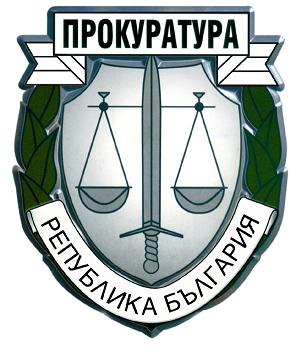 